DONGWOO COMPANY PROFILE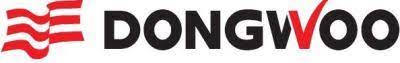 Dongwoo International Corporation is a premium manufacturing and exporting company for a wide range of industrial products.These includes:Eco-friendly fiber stone rock bags for erosion controls, preventing scours in rivers and seas. It is used also for fixing fluctuating cables and pipelines in deep submarines. Special rubber products, Expansion Joints and Bearings for bridges and building structures, Anti-seismic products, Earthquake absorbing products, Isolators, Renewable energy items, Electrical device, Control system, Noise Barriers, Road products (Solar Road Lane Guider (Road Stud), Solar Delineator, Solar Bollard, Guard rails, etc.), Rubber Fenders, Pre-tensioned Anchorage system like Head, Wedge, Casting, etc.The core manufacturing focus are on.1) Bridge items  2) Road items 3) River & Marine items 4) Other items a) Building items b) New Renewable EnergyWith our record of accomplishment for excellence and service delivery across board, we have developed a wide network with clients and partners across the globe. Registration Number:. HQ (494-87-02897), Factory (509-03-95285) For more information, please check the brochure.